1.	 Title of the certificate 1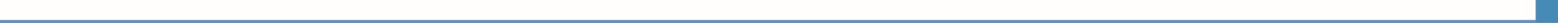 Field of Study 6446 K Cosmetologist 2	. Translated title of the certificate 2Študijný odbor 6446 K Kozmetik (sk)3. Profile of skills and competences The holder of the certificate is able to:apply the principles of occupational health and safety in accordance with hygiene regulations applicable to cosmetic services, follow all operating rules, principles of disinfection, pest control, sterilization and its types, assess current skin quality,use diagnostics to define a skin type,select a work procedure based on skin condition and skin type,apply peels, superficial and deep skin cleaning, apply suitable care products,perform work with cosmetic devices (vaporizer, ozonizer, biostimulation laser, biotropic lamp, depilatory device)choose and ensure the application of appropriate masks, skin creams in within treatment steps,give face, neck, and décolletage massage,trim and dye eyebrows, eyelashes and to apply permanent eyelashes, perform depilatory procedures on the upper and lower limbs, armpits, bikini line, and remove upper lip hair,apply make-up based on all technological procedures with a focus on day make-up, evening make-up, wedding make-up, fashion make-up,apply make-up artist tricks, to apply face, eye, mouth and nose correction,apply makeup techniques, concealer, eye make-up, mouth make-up, powderprovide hand care, provide aesthetic skin treatment as part of overall care for personal harmony.   4. 	Range of occupations accessible to the holder of the certificate 3Graduates find work in cosmetic salons, in hotels, in treatment centres, in cosmetics stores and in perfume stores. They also find work in the cosmetics industry. They may conduct business activities after fulfilling the conditions of the Trade Licensing Act.5. 	Official basis of the certificate5. 	Official basis of the certificateBody awarding the certificateAuthority providing accreditation / recognition of the certificateMinistry of Education, Science, Research and Sport of the Slovak RepublicStromová 1813 30 BratislavaPhone: +421 2/59 374 111www.minedu.sk Level of the certificate (national or European) 1 Grading scale / Pass requirement  SKKR/EKR: 4PassFailAccess to next level of education / training 1International agreements on recognition of qualifications 1Legal basisLegal basisAct No. 568/2009 Coll. on Lifelong Education and on amendment of certain acts, as amended and Decree No. 97/2010 Coll. as amendedAct No. 568/2009 Coll. on Lifelong Education and on amendment of certain acts, as amended and Decree No. 97/2010 Coll. as amended6.	 Officially recognized ways of acquiring the certificate6.	 Officially recognized ways of acquiring the certificate7. 	Additional information7. 	Additional informationEntry requirements 1Entry requirements 1More information (including a description of the national qualifications system)More information (including a description of the national qualifications system)More information is provided at www.minedu.sk, in the section of Lifelong Education, Further Education Information System, Testing to verify professional qualifications http://isdv.iedu.sk/Eligibility.aspx and on the website of the relevant holder of certification to verify professional qualifications.National Europass CentreMore information is provided at www.minedu.sk, in the section of Lifelong Education, Further Education Information System, Testing to verify professional qualifications http://isdv.iedu.sk/Eligibility.aspx and on the website of the relevant holder of certification to verify professional qualifications.National Europass CentreState Vocational Education Institute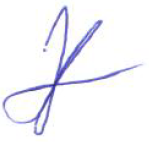 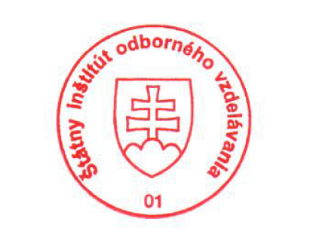 Bellova 54/a,837 63 Bratislavaeuropass@siov.sk www.europass.sk State Vocational Education InstituteBellova 54/a,837 63 Bratislavaeuropass@siov.sk www.europass.sk 